БАШКОРТОСТАН РЕСПУБЛИКАҺЫ БӨРЙӘН РАЙОНЫ МУНИЦИПАЛЬ РАЙОНЫНЫҢ ИСКЕ СОБХАНҒОЛ АУЫЛ  СОВЕТЫ АУЫЛ БИЛӘМӘҺЕ ХАКИМИӘТЕ 453580, ИСКЕ СОБХАНҒОЛ АУЫЛЫСАЛАУАТ УРАМЫ, 38. тел. (34755) 3-68-00АДМИНСТРАЦИЯ СЕЛЬСКОГОПОСЕЛЕНИЯ СТАРОСУБХАНГУЛОВСКИЙ СЕЛЬСОВЕТМУНИЦИПАЛЬНОГО РАЙОНАБУРЗЯНСКИЙ РАЙОН РЕСПУБЛИКИ БАШКОРТОСТАН453580, с. Старосубхангуловоул. Салавата, 38 тел. (34755) 3-68-00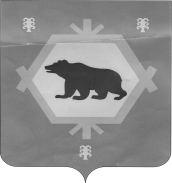 Адрес электронной почты: starosub-sel@mail.ru __________________________________________________________________КАРАР                                                              ПОСТАНОВЛЕНИЕ« 23 » ғинуар 2018 й.                       №  6-п                            « 23 » января 2018 г.Об утверждении перечня первичных средств пожаротушениядля индивидуальных жилых домов на территории сельского поселения Старосубхангуловский сельсовет муниципального районаБурзянский район Республики Башкортостан    В целях обеспечения пожарной безопасности на территории муниципального района, предупреждения гибели людей при пожарах в соответствии с Федеральным законом от 21 декабря 1994 года № 69-ФЗ «О пожарной безопасности», руководствуясь п.21 ч.1 ст. 15, ч.6 ст.43 Федерального закона от 06.10.2003 года № 131 ФЗ «Об общих принципах организации муниципального самоуправления в Российской Федерации» Администрация  сельского поселения Старосубхангуловский сельсовет муниципального района Бурзянский район Республики Башкортостан.ПОСТАНОВЛЯЕТ:1.	Утвердить  перечень первичных средств пожаротушения для индивидуальных жилых домов (приложение).2.  Контроль за исполнением данного постановления оставляю за собой. Глава сельского поселения                                                Р.Р. Шахняизов                                                                      Приложение № 1к постановлению  Администрации сельского поселения Старосубхангуловскийсельсовет  муниципального районаБурзянский район от «23 » января 2018 г. №6-пПЕРЕЧЕНЬ        первичных средств пожаротушении для индивидуальных жилых домов и населенных пунктов1. Населенным пунктам сельского поселения Старосубхангуловский сельсовет  муниципального района Бурзянский район Республики Башкортостан, для целей пожаротушения рекомендовано иметь:-	 переносную пожарную мотопомпу. Пожарные мотопомпы должны быть укомплектованы пожарно-техническим вооружением, заправлены топливом и находиться в исправном состоянии. За каждой пожарной мотопомпой должен быть закреплен моторист;-	пожарный щит, на котором должны находится: лом – 1 шт., багор – 1 шт., ведра (металлические) – 2 шт., огнетушители объемом не менее  каждый – 2 шт., лопата штыковая – 1 шт., лопата совковая – 1 шт. Асбестовое полотно, грубошерстную ткань или войлок (кошма, покрывало из негорючего материала), а также емкость для хранения воды не менее 0,2 куб.м.1.1	Рекомендуется закрепить пожарный инвентарь за жителями населенных пунктов.  В стенах индивидуальных жилых домов (калитках или воротах домовладений) вывешивать таблички с изображением инвентаря, который закреплен за данным двором и с которым жильцы этих домов обязаны явиться на тушение пожара.2. Рекомендуется в каждом жилом домовладении: -	установить емкость (бочка) для хранения воды, объемом не менее 0,2 куб.м. и укомплектованное ведрами;-	установить ящик с песком, объемом от 0,5 до 1,0 куб.м, укомплектованное совковой лопатой;-	иметь огнетушитель, который должен содержаться согласно технического паспорта и вовремя перезаряжаться;-	все помещения оборудовать автономными пожарными извещателями;-	смонтировать на электрических сетях строений устройства защитного отключения.